Entry of the Bible (we stand as the Bible is brought into church)Welcome and NoticesIntroitGrace & Call to Worship 	Praise 175	Praise, I will praise you LordPrayer of Approach and the Lord’s PrayerChat for AllPraise 250	Sent by the Lord am I Bible Reading Joel ch 1 v 10-12 & ch 2 v 18-25 (pg 912)					(Alex Dempster)Video			CHRISTIAN AID TodayPraise	 706		For the healing of the nations	Prayers of Thanksgiving and for OthersPraise 470	Jesus shall reign(Tune: Duke Street)BenedictionNoticesA warm welcome is extended to everyone this morning and especially to any visitors worshipping with us today. Please take a few minutes to read the screens as there may be information, which was received too late for the printed intimations.Our minister, the Rev. Fiona Maxwell, can be contacted by telephone on 01563 521762, by mobile on 07507 312123 or by email, FMaxwell@churchofscotland.org.ukThe email address for the Church Administrator is chrchdmnstr@outlook.com.  or phone 07394 173977If you are watching the service via live stream the digital order of service is available on the church website under the services page.There is now creche and young church facilities in the side chapel, if you have children with you, please use this room as and when you need to.Tea/coffee will be served after morning worship, please come down to the hall for a warm cuppa and even warmer chat and fellowship.Scalliwags meet Monday at 9.30am – 11am. The group is for all children under 3 and should be accompanied by an adult. Brownies & Guides 17th Kilmarnock Brownies and 6th Kilmarnock Guides will meet in the church halls on Monday at 6pm and 7.30pm.The funeral of Linda Skeoch will take place on Tuesday 16 May at 10.45 in the church.Wednesday café is open every Wednesday morning from 10am – 12 noon. Please tell your friends and neighbours and come and enjoy the company and chat.Striders' walk will be on Friday 19th May. This will be an abridged version of a walk we have done previously. Assemble for 10am on Mill Street / Mill Square, Catrine adjacent to the history boards in the square.   There is ample on-street parking and a small car park on your left at the junction.Organ Recital at St Josephs Church, Kilmarnock, at 7.30pm on 19 May 2023 - Raymond McCluskey.Kilmarnock to Formosa (Taiwan) on Thursday 1 June 2023 at 7pm in Kay Park Parish Church.  Guest speaker Dr David Lui from Taiwan will share with us the remarkable story of missionaries who left Scotland and travelled to work in Taiwan.  Refreshments will then be served in the church hall.  All welcome.Keswick Ayrshire 2nd – 4th May 7.30pm – 9.30pm in the Park Hotel, Hearing, Becoming, Serving, music led by Keswick Ayrshire Band, speaker Paul Mallard.  Free Entry.Foodbank- Items can still be left at the back of the church in the wicker basket, these items are then taken to the Salvation Army for their foodbank, supplies are required urgently, so please give generously.Some items that are often forgotten are: Tin Openers, Toiletries, Toilet Rolls, Detergent/washing up liquid, Nappies and other baby supplies, Free from all items e.g Gluten FreeA collection for Christian Aid in Tesco Extra, West Shaw Street, Kilmarnock will take place on Saturday, 20th May. Christian Aid collecting buckets and tabards will be provided. If anyone from your church can help, I would be most grateful if you could contact Helen Colman, E: helenmcolman@gmail.com preferably. You can also telephone 01563 524259. Thanks for your help.SummerAlex Ferguson will finish with us on Sunday 28 May for his summer break.  During the summer we will have my friend, Charles Donnelly, (charles.donnelly203@outlook.com) with us and also be assisted on certain weeks by Grant Donald, (jaromigh@gmail.com)Church Litter PickThe Church plan to carry out a litter pick as part of the Coronation ‘Serving the Community’ initiative on Saturday 24th June at 10.30am to 12.00 Noon. The work will start and end in the Church car park with tea, coffee, juice and sandwiches in the Church Hall afterwards. We need 12 Pickers who will each be provided with picking equipment, sacks, gloves and high viz tabbards. All interested in supporting this programme should give their names to Jeff Davies or Bill Caldwell as soon as possible. A short Risk Assessment will be given before the work starts. This is open to non-Church Friends who may be interested in sharing this useful Community work. We are hoping this will be a more regular activity in the future as we help the Community to overcome the scourge of littering.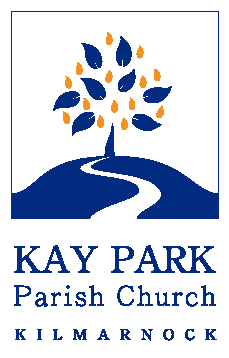 www.kayparkparishchurch.org.uk(Registered Scottish Charity: SC008154)Easter 614 May 2023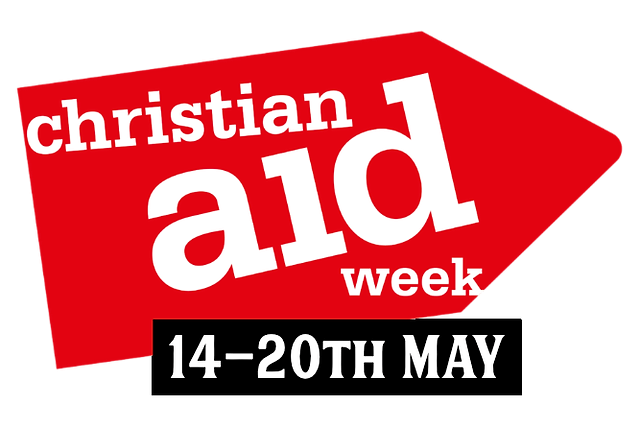 MinisterRev. Fiona Maxwell Organist  Mr Alex Ferguson